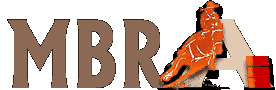 2019 Annual General Meeting October 4, 2019 – 8:00 pmBrandon, MB President Shannon Bowers called the meeting to order at 8:50 pm with 100 members in attendance.Secretary Wanda Helmeczi read the 2018 AGM minutes and adopted them as read. Second by Jeff Wheeler. All in Favor.Secretary ReportSecretary Wanda Helmeczi gave the secretary report for the 2018-2019 membership year.	2018-2019 memberships – total 800 (468 open; 91 youth; 59 open/youth; 3 select; 76 open/select; 103 peewee). We also had 25 permits.	Also as of September 30 we had 108 - 2020 memberships sold.	2018-2019 sanctions we had a total of 182 sanctioned jackpots and received $8369 into the prize fund.Wanda moved her secretary report be adopted as given. Second by Chelsea Driedger. All in Favor.Financial ReportSecretary Wanda Helmeczi read out the 2019 operating statement (up to September 30) noting that many finals expenses were still due to come out.	Bank balances as of October 4, 2019	Chequing - $150,763.35	Investment Savings - $35,609.88	Plan 24 - $0.32Wanda moved her financial report be adopted as given. Second by Sandra Spencer. All in favor.2019 AGM MotionsPresident Shannon Bowers gave everyone a directive on voting. That only members 16 years or older are allowed to vote.Note: each submission was read by the submitter and was given time for discussion by the membership before being voted on.MotionsIf a host chooses to sanction an MBRA double header jackpot (the jackpot must be held on the same day), only one sanction fee will be charged to the host, if it is a multi-day event (1 jackpot each day) then both sanction fees would still apply. Reasoning: to encourage more jackpots to be hosted as many jackpot hosts (especially those not in Manitoba are barely able to cover the sanction costs while staying within the required payback percent, thus discouraging them from hosting, the subset of this motion would make up for the loss of sanction on double headers. Submitted by Charmaine Grad. Second by Sandra Spencer.Vote: 6 in favor, 55 opposed. Motion defeated.Increase the current mandatory $1 per contestant entry to $2 per contestant entry with peewees still being exempt. Submitted by Charmaine Grad. No vote due to motion 1 being defeated.All jackpot results to be posted for interested parties to see. Submitted by Dawn Vandersteen. This was a two part motion that was amended to read:All results must be posted and they must advertise what the hold back is. This should be put on the sanction form. Second by Julie Ross. Vote: All in favor; 0 opposed. Motion carried.After much more discussion a second motion was amended and made. Dawn Vandersteen moved that all jackpot hosts post results and payout onto an MBRA results Facebook page. Second by Chelsea Driedger. Vote: 31 in favor, 29 opposed. Motion passed.Motion to change the division splits in each D to 7/10 splits or 1 second splits depending on the arena size. Submitted by Laurie Maynard. Submitter was not in attendance and no stepped up to speak on motion. Mentioned by the board that there is a deviation in payout form already on the website that would take care of this. Currently we only have one jackpot submit this form per year.Motion to have equal payout spread option between each D. Submitted by Laurie Maynard. Submitter not in attendance and no one spoke on motion. This again can be covered by the deviation form.Motion to remove the tractor or equipment from the arena at MBRA sanctioned events. Submitted by Jessica Voth. Motion amended to read Tractor and equipment be removed from finals. Second by Shayla McLean. Vote: 20 in favor, 41 opposed. Motion defeated.Motion to raise the membership fees for the 2021 year to $75 for Open, Youth, Select and to $25 for Peewee. Reasoning: to account for the rising operation costs of the association. The association has not seen a membership increase in numerous years. Submitted by the board. Second by Janeen Rivard. Vote: All in favor. Motion carried.Motion that any member voted to serve on the MBRA Board of Directors must have been a member in good standing for a minimum of two years. Reasoning: so incoming directors have a view of how the MBRA operates. Submitted by the board. Second by Chelsea Glasman. Vote: All in favor. Motion carried.Motion that a horse may not compete against themselves in a division. Two contestants may still use the same horse if competing in separate divisions (ex. One contestant enters open and the other enters the youth. Submitted by the board. Amended to read excluding peewee and including sidepots. Second by Tammy Kelly. Vote: All in favor. Motion carried.Election of Officers.President Shannon Bowers opened the floor for nominations.President – Dawn Rae Gray nominated Tanis Shackleford. Second by Janeen Rivard. Tanis accepted nomination.No other nominations – Tanis Shackleford is the new president.Vice president – Wanda Helmeczi nominated Charmaine Grad. Second by Chelsea Driedger. Charmaine accepted nomination.No other nominations – Charmaine Grad is the new vice-president.Secretary/treasurerWanda Helmeczi – 1 year remaining in contractDirectorsTammy Kelly’s position is open for election. Chelsea Driedger nominated Molly Kelleher. Second by Dawn Vandersteen. Molly accepted nomination. No other nominations. Molly Kelleher is a new director.Vacant director position open for nominations. Charlene Angus nominated Jackie Wilton. Second by Sharra Sage. Jackie accepted nomination. No other nominations. Jackie Wilton is a new director.Hailey Tonn, Sharra Sage, Charlene Angus and Megan Tully still have one year remaining as a director.Prize draw winners: McKenzie Rowe and Dale Brown.Meeting adjourned at 10:19 pm. 